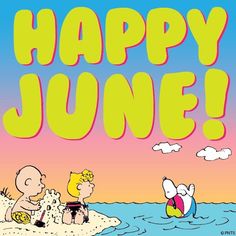 Free Summer Meal Information coming soon!* Menu subject to change without notice*This institution and the USDA are equal opportunity employers                                                          Office of School Nutrition Director Myra Trumbull 518-568-2014 Ext 3130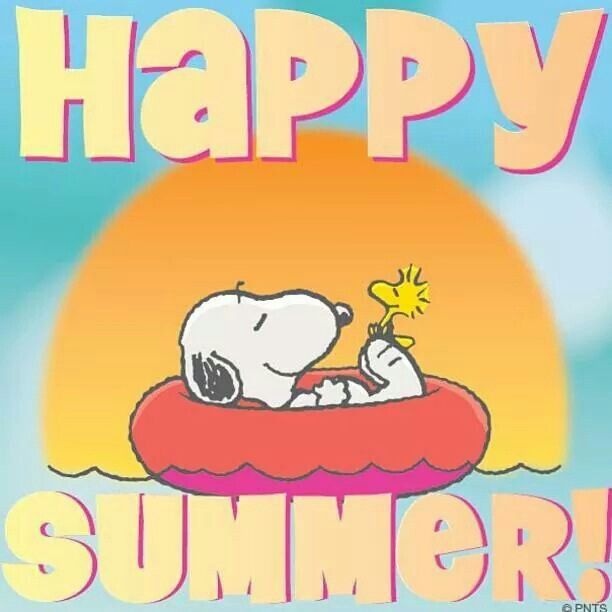                                                                                          Free Summer Meal Information coming soon!    * Menu subject to change without notice*This institution and the USDA are equal opportunity employers                                                          Office of School Nutrition Director Myra Trumbull 518-568-2014 Ext 3130Memorial Day Observed No School31Apple Cinn MuffinAssorted fruit 100% Fruit juiceLow Fat or Fat Free1Wg Egg &Cheese Biscuit Cran RaisinsMozz. cheese stick100% Fruit JuiceLow Fat or Fat Free Milk2Wg Mini Bagel PackAssorted Fruit100% Fruit JuiceLow Fat or Fat Free Milk3Sausage, egg and cheese MuffinAssorted Fruit100% Fruit JuiceLow Fat or Fat Free Milk4Wg Banana Super breadAssorted Fruit100% Fruit juiceLow fat or Fat Free Milk7Egg and Cheese biscuitAssorted Fruit100% Fruit juiceLow fat or Fat Free Milk8Wg Pancake pack /SyrupAssorted Fruit100% Fruit juiceLow fat or Fat Free Milk9Wg Mini Bagel Pack Cran raisins 100% Fruit juiceLow fat or Fat Free Milk10Wg French Toast sticks /syrupAssorted Fruit100% Fruit juiceLow fat or Fat Free Milk11Wg Fruit FrudelAssorted Fruit100% Fruit juiceLow fat or Fat Free Milk14Mini Muffin & YogurtCran raisinsMozz cheese stick100% Fruit juiceLow Fat or Fat Free Milk15WG Bagel/cream cheese Assorted Fruit100% Fruit juiceLow Fat or Fat Free Milk16Wg Egg and cheese BagelAssorted Fruit100% Fruit JuiceLow Fat or Fat Free Milk17Wg Cereal Bar/Cereal choiceFruit100% Fruit JuiceLow Fat or Fat Free Milk18Wg Cini Mini Assorted Fruit100% Fruit juiceLow fat or Fat Free Milk21WG Breakfast burritoAssorted Fruit100% Fruit juiceLow Fat or Fat Free Milk22WG Bagel/cream cheese Assorted Fruit100% Fruit juiceLow Fat or Fat Free Milk23POT Luck Breakfast Assorted fruit100% Fruit JuiceLow Fat or Fat Free Milk24Pot Luck Breakfast Assorted Fruit100% Fruit JuiceLow Fat or Fat Free Milk25LAST DAY OF SCHOOL-Enjoy your summer VacationMemorial Day ObservedNo School31WG Chicken Tendersw/dipping sauceCooked Carrots (RO)Baked lays Potato chipsAssorted fruitLow Fat or Fat Free1WG Corn DogPasta SaladVegetarian Beans (BL)Buttered Corn(S)Assorted FruitLow Fat or Fat Free Milk2BBQ Pork SandwichCreamy Coleslaw(O)Assorted PuddingAssorted FruitLow Fat or Fat Free Milk3WG Assorted pizzaSteamed Broccoli Florets(DG)Dixie cup ice creamAssorted FruitLow Fat or Fat Free Milk4Elem-WG Chicken Patty on a bunHS Chicken AlfredoApple Celery Salad(O)Buttered Corn(S)Assorted FruitLow fat or Fat Free Milk7Ham & cheese SandwichGarlic Buttered Green Beans (O)Baked Lays Potato ChipsAssorted FruitLow fat or Fat Free Milk8Chili Hot Dog on a bunVegetarian Beans(BL)Oreo cookie packAssorted FruitLow fat or Fat Free Milk9Soft Taco w/toppingsSun ChipsBaby Carrots w/dip(RO)Assorted FruitLow fat or Fat Free Milk10WG Assorted PizzaRomaine Salad w/dressing(DG)Fresh AppleLow fat or Fat Free Milk11WG Assorted Pizza Cooked Carrots(RO)Assorted Fruit Low fat or Fat Free Milk14Turkey Salad SandwichBaked Lays Potato chipsSteamed Broccoli Florets(DG)Assorted FruitLow Fat or Fat Free Milk15Chicken & Cheese Wrap    Vegetarian Beans (BL)Assorted fruitLow Fat or Fat Free Milk16Hamburger or Cheeseburger on a bunBaby Carrots (RO)Assorted FruitLow Fat or Fat Free Milk17Soft Taco/toppings Confetti Corn Salad(S)Green beans (O)Assorted FruitLow Fat or Fat Free Milk18WG Chicken Nuggets w/dipping sauceBacon ranch Pea Salad (S)Garlic BreadstickDixie Cup Ice cream Assorted Fruit Low fat or Fat Free Milk21Soft Taco w/toppingsCooked Carrots (RO)Assorted Fruit Low Fat or Fat Free Milk22Hamburger or Cheeseburger on a bunMacaroni SaladVegetarian Beans (BL)Assorted Fruit Low Fat or Fat Free Milk23POT Luck EntreePot luck vegetableAssorted fruitLow Fat or Fat Free Milk24Pot Luck EntreePot luck vegetableAssorted Fruit Low Fat or Fat Free Milk25Last day of school-Enjoy your summer Vacation